Publicado en Madrid el 19/07/2019 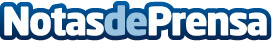 Lola Market: cómo acertar con la "lista de la compra" de veranoLa organización y planificación de las comidas es fundamental para comer mejor y ahorrar en la cesta de la compra en verano. Gazpacho y barbacoa son los "reyes del verano", junto con la sangría y las bebidas frías, a la hora de llenar la neveraDatos de contacto:María Contenente91 302 28 60Nota de prensa publicada en: https://www.notasdeprensa.es/lola-market-como-acertar-con-la-lista-de-la Categorias: Nutrición Gastronomía Entretenimiento Restauración Electrodomésticos http://www.notasdeprensa.es